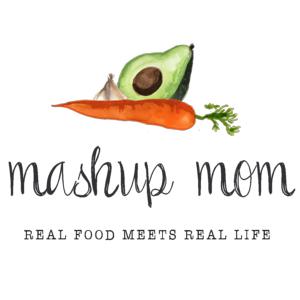 Shopping list (through 8/14):Dairy & refrigeratedDozen Goldhen large eggs, $1.09 (Mon, Tues, Thurs)
15 oz Emporium Selection whole milk ricotta, $1.89 (Tues, Thurs)
8 oz Happy Farms mozzarella cheese block, $1.99 (Tues, Thurs)Frozen16 oz Season’s Choice shelled edamame, $1.89 (Weds, Fri)
Fusia 16 oz pork pot stickers, $3.99 (Mon)
12 oz Season’s Choice steamable peas, $.85 (Mon, Weds)Grocery3 lbs Earthly Grains long grain white rice, $2.19 (Mon, Fri)
32 oz box Chef’s Cupboard 32 oz chicken broth, $1.19 (Mon)
12 oz Reggano farfalle, $.99 (Thurs)
24 oz Reggano marinara, $1.59 (Thurs)
Fusia soy sauce, $1.59 (Mon, Weds, Fri)
Fusia ramen noodles 8 oz, $2.49 (Weds)Meat6 lb whole chicken, $5.70 (Sun, Mon)
3 oz Specially Selected cold smoked salmon, $3.99 (Tues)
2 lbs 85/15 ground beef, $7.98 (Weds, Thurs)
1.5 lbs boneless center cut pork chops, $5.99 (Fri)Produce2 lbs carrots, $1.49 (Sun, Mon, Weds)
1.25 lbs broccoli crowns, $1.86 (Mon, Fri)
2 bunches green onions, $1.58 (Mon, Tues, Weds, Fri)
8 oz whole white mushrooms, $1.79 (Sun)
8 oz spinach, $1.49 (Mon, Thurs)
5 lbs baking potatoes, $2.79 (Sun, Tues) 
3 lbs yellow onions, $2.29 (Sun, Mon, Tues, Weds, Thurs, 
3 heads garlic, $1.29 (Sun, Mon, Tues, Weds, Thurs, Fri)
Celery, $1.49 (Mon, Thurs)
3 pack multi-colored bell peppers, $3.29 (Tues, Thurs)
1 avocado, $.89 (Tues)-----Total: $65.65Staple items you’ll need – AKA: Pantry seasonings & condiments used in this week’s recipes, but not in the shopping list:Olive oil, canola oil, sesame oil, butter, Kosher salt, seasoned salt, sea salt, salt, black pepper, paprika, rosemary, thyme, crushed red pepper, ground ginger, brown sugar, oregano** Note: In many cases you can substitute for and/or omit some of these, depending on the recipe. Read through the recipes to see where you may need to re-stock your pantry staples.ALDI Meal Plan week of 8/15/21 – Find the recipes at MashupMom.comALDI Meal Plan week of 8/15/21 – Find the recipes at MashupMom.comSundaySimple roast chicken & vegetablesMondayLeftover chicken fried rice, wonton soup with spinachTuesdaySmoked salmon, avocado, & ricotta frittataWednesdayRamen noodle stir fry with ground beef, edamame, & carrotsThursdayEasy cheesy beautiful pasta skillet, side saladFridayGarlic-soy pork with edamame rice, garlic broccoli stir frySaturdayNight off! Leftovers – carryout – or take & bake deli pizza